VREDNOVANJE ODGOJNO-OBRAZOVNIH ISHODA U NASTAVNOME PREDMETU INFORMATIKA 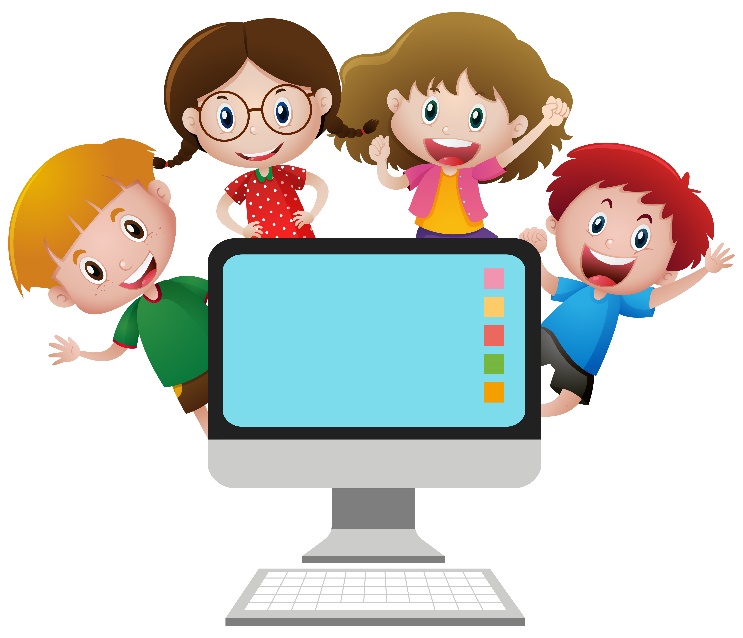 OSNOVNA ŠKOLA   SupetarŠKOLSKA GODINA: 2023./2024. VREDNOVANJE ODGOJNO-OBRAZOVNIH ISHODA U NASTAVNOME PREDMETU INFORMATIKAPostupci vrednovanja u predmetu Informatika realiziraju se trima pristupima vrednovanju: vrednovanjem za učenje, vrednovanjem kao učenje te vrednovanjem naučenoga. VREDNOVANJE ZA UČENJE Pristupom vrednovanje za učenje stavlja se naglasak na proces zajedničkoga prikupljanja informacija i dokaza o procesu učenja i poučavanja učitelja i učenika te interpretaciji tih informacija i dokaza kako bi učitelj unaprijedio poučavanje, a učenik proces učenja. Takvim pristupom učeniku se pruža mogućnost da tijekom učenja postane svjestan kako uči te uvidi kako treba učiti da bi postigao bolje rezultate. Vrednovanje za učenje rezultira kvalitativnom povratnom informacijom o tijeku procesa učenja, a ne ocjenom. Metode i tehnike vrednovanja za učenje: ljestvice procjene – popis aktivnosti ili zadataka koje učenik izvodi, a s pomoću kojeg sam prati realizaciju i uspješnost e-portfolio – zbirka digitalnih radova koju učenik izrađuje tijekom školovanja praćenje tijekom rada – uporaba online sustava za opažanje i davanje brzih povratnih informacija učenicima. Stvaranje e-portfolija omogućuje praćenje napretka učenika tijekom odgojno-obrazovnog procesa. Stvarajući zbirku dokumenata kojom pokazuje svoj rad, učenik razvija kritičko mišljenje, samovrednuje svoja znanja i postignuća te stvara pozitivne digitalne tragove. VREDNOVANJE KAO UČENJE Različite metode i tehnike koje se primjenjuju u pristupu vrednovanje kao učenje doprinose aktivnomu uključivanju učenika u proces vrednovanja uz stalnu podršku učitelja i to različitim aktivnostima vršnjačkoga i/ili samorefleksivnoga vrednovanja. Suradničkim načinom rada u virtualnome okruženju lako se provode aktivnosti vršnjačkoga vrednovanja te samoregulacije svojega procesa učenja.Razvijanje svijesti o svojoj sposobnosti, napretku i vrijednosti svojega rada važna je odgojna komponenta procesa učenja i poučavanja. Samovrednovanjem u učenika razvijamo motivaciju za ulaganje dodatnoga napora za postizanjem željenoga uspjeha.Metode i tehnike vrednovanja kao učenja: samorefleksija i samovrednovanje ljestvice procjene interaktivne lekcije, zadatci ili simulacije odabir složenosti zadataka prema samoprocjeni te refleksija nakon rješavanja digitalni dnevnici učenja kao dopuna učeničkim e-portfolijima ili kao samostalni dokumenti u kojima učenici bilježe svoje uspjehe i izazoveizlazne kartice (exit ticket) – učenici daju sebi i učiteljima jednostavnu povratnu informaciju (primjerice: razumio sam, trebam još malo učenja, nisam razumio), mogu biti unutar online sustava praćenja, e-portfolija ili u dijeljenim dokumentima vršnjačko vrednovanje kao dio suradničkih aktivnosti kojima vršnjaci prate rad u timu, pri čemu učenici odlučuju o kriterijima vrednovanja. VREDNOVANJE NAUČENOGA Pristupom vrednovanja naučenoga provjeravaju se isključivo oni odgojno-obrazovni ishodi koji su definirani kurikulumom, a takvo vrednovanje uvijek rezultira ocjenom. Metode i tehnike vrednovanja naučenog:usmene provjere znanja pisane provjere i/ili provjere znanja na računalu e-portfolio – vrednuju se pojedini radovi prema zadanim ishodima učenja te napredovanje učenika tijekom školske godine učenički projekti – vrednuje se sudjelovanje učenika, razine aktivnosti, komunikacije i suradnje, projektna dokumentacija te krajnji rezultati projekta i njihovo predstavljanje uporaba online provjera koje su dio unutarnjega ili hibridnoga vrednovanjaTablica vrednovanja pisanih provjera i provjere znanja na računalu:ELEMENTI VREDNOVANJAPri vrednovanju naučenoga predlažu se sljedeći elementi vrednovanja: usvojenost znanja rješavanje problema digitalni sadržaji i suradnjaElement „usvojenost znanja“ uključuje ocjene za činjenično znanje, razumijevanje koncepata, analiziranje, opisivanje, objašnjavanje, poznavanje pravila. Element „rješavanje problema“ uključuje ocjene za analiziranje i modeliranje problema, korake rješavanja, pisanje algoritama, provjeravanje ispravnosti algoritama, strategije pretraživanja i prikupljanja, istraživanje, konstrukciju logičkoga sklopa, samostalnost u rješavanju problema. Element „digitalni sadržaji i suradnja” uključuje ocjene za odabir primjerenih programa, vještinu uporabe programa, komuniciranje u timu, suradnju na projektu, argumentiranje, predstavljanje svojih radova, odgovornost, samostalnost i promišljenost pri uporabi tehnologije te kvalitetu digitalnoga uratka.Nedovoljan (1)Usvojenost sadržaja: Netočno, bez razumijevanja, nelogično, nesuvislo.Rješavanje problema: Površno i s pogreškama.Digitalni sadržaji i suradnja: Učenik ne sprema digitalne sadržaje i ne surađuje s ostalim učenicima.Dovoljan (2)Usvojenost sadržaja: Prisjeća se osnovnih pojmova uz pomoć nastavnika.Rješavanje problema: Radi uz pomoć i ne uočava pogreške samostalno.Digitalni sadržaji i suradnja: Učenik uz pomoć sprema digitalne sadržaje i rijetko surađuje s ostalim učenicima.Dobar  (3)Usvojenost sadržaja: Poznaje osnovne pojmove.Rješavanje problema: Radi uz povremenu pomoć, pogreške uočava i ispravlja ih uz pomoć nastavnika.Digitalni sadržaji i suradnja: Učenik nedovoljno sprema digitalne sadržaje i povremeno surađuje s ostalim učenicima.Vrlo dobar (4)Usvojenost sadržaja: Poznaje sve nastavne sadržaje, ali ih ne povezuje sa sličnim sadržajima.Rješavanje problema: Primjenjuje stečeno znanje, samostalno uočava pogreške i ispravlja ih.Digitalni sadržaji i suradnja:  Učenik sprema digitalne sadržaje i slabije surađuje s ostalim učenicima.Odličan (5)Usvojenost sadržaja: Povezuje usvojeno znanje s drugim sličnim sadržajima.Rješavanje problema: Kreativno primjenjuje usvojene vještine u novim situacijama.Digitalni sadržaji i suradnja: Učenik sprema digitalne sadržaje u svoju mapu i surađuje redovito s ostalim učenicima.Zaključna ocjenaOcjena će biti utemeljena na relevantnim podatcima dobivenih različitim metodama vrednovanja unutar pristupa vrednovanju naučenoga, ali i vrednovanja za učenje i vrednovanja kao učenja i u najvećoj mogućoj mjeri odražavati će učenikovu stvarnu razinu postignuća. Svi navedeni elementi vrednovanja promatraju se ravnopravno te jednako utječu na formiranje zaključne ocjene. %OCJENA0-40141-55256-70371-85486-1005